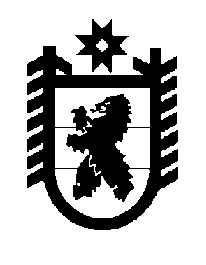 Российская Федерация Республика Карелия    ПРАВИТЕЛЬСТВО РЕСПУБЛИКИ КАРЕЛИЯПОСТАНОВЛЕНИЕот  2 сентября 2016 года № 341-Пг. Петрозаводск О внесении изменений в постановление ПравительстваРеспублики Карелия от 22 марта 2016 года № 104-ППравительство Республики Карелия п о с т а н о в л я е тВнести в Перечень расходных обязательств муниципальных образований, возникающих при выполнении полномочий органов местного самоуправления по вопросам местного значения, в целях софинансирования которых предоставляются субсидии из бюджета Республики Карелия, целевые показатели результативности предоставления субсидий и их значения на 2016 год, утвержденные постановлением Правительства Республики Карелия от 22 марта 2016 года № 104-П «Об утверждении  Перечня расходных обязательств муниципальных образований, возникаю-щих при выполнении полномочий органов местного самоуправления по вопросам местного значения, в целях софинансирования которых предоставляются субсидии из бюджета Республики Карелия, целевых показателей результативности предоставления субсидий и их значений на 2016 год» (Официальный интернет-портал правовой информации (www.pravo.gov.ru), 23 марта 2016 года,  № 1000201603230005; 13 мая                       2016 года, №  1000201605130002; 29 июня 2016 года, № 1000201606290002; 28 июля 2016 года, № 1000201607280011), следующие изменения:	1) в графе 3 пункта 1 слова «Министерство здравоохранения и социального развития Республики Карелия» заменить словами «Министерство социальной защиты, труда и занятости Республики Карелия»;2) в графе 3 пункта 8 слова «Государственный комитет Республики Карелия по взаимодействию с органами местного самоуправления» заменить словами «Министерство финансов Республики Карелия»;3) в графе 3 пункта 9 слова «Государственный комитет Республики Карелия по взаимодействию с органами местного самоуправления» заменить словами «Министерство финансов Республики Карелия»;4) в графе 3 пункта 11 слова «Государственный комитет Республики Карелия по транспорту» заменить словами «Государственный комитет Республики Карелия по дорожному хозяйству, транспорту и связи»;5) в графе 3 пункта 12 слова «Государственный комитет Республики Карелия по транспорту» заменить словами «Государственный комитет Республики Карелия по дорожному хозяйству, транспорту и связи»;6) в графе 3 пункта 14 слова «Министерство экономического развития Республики Карелия» заменить словами «Министерство экономического развития и промышленности Республики Карелия».           Глава Республики Карелия                                                                  А.П. Худилайнен    